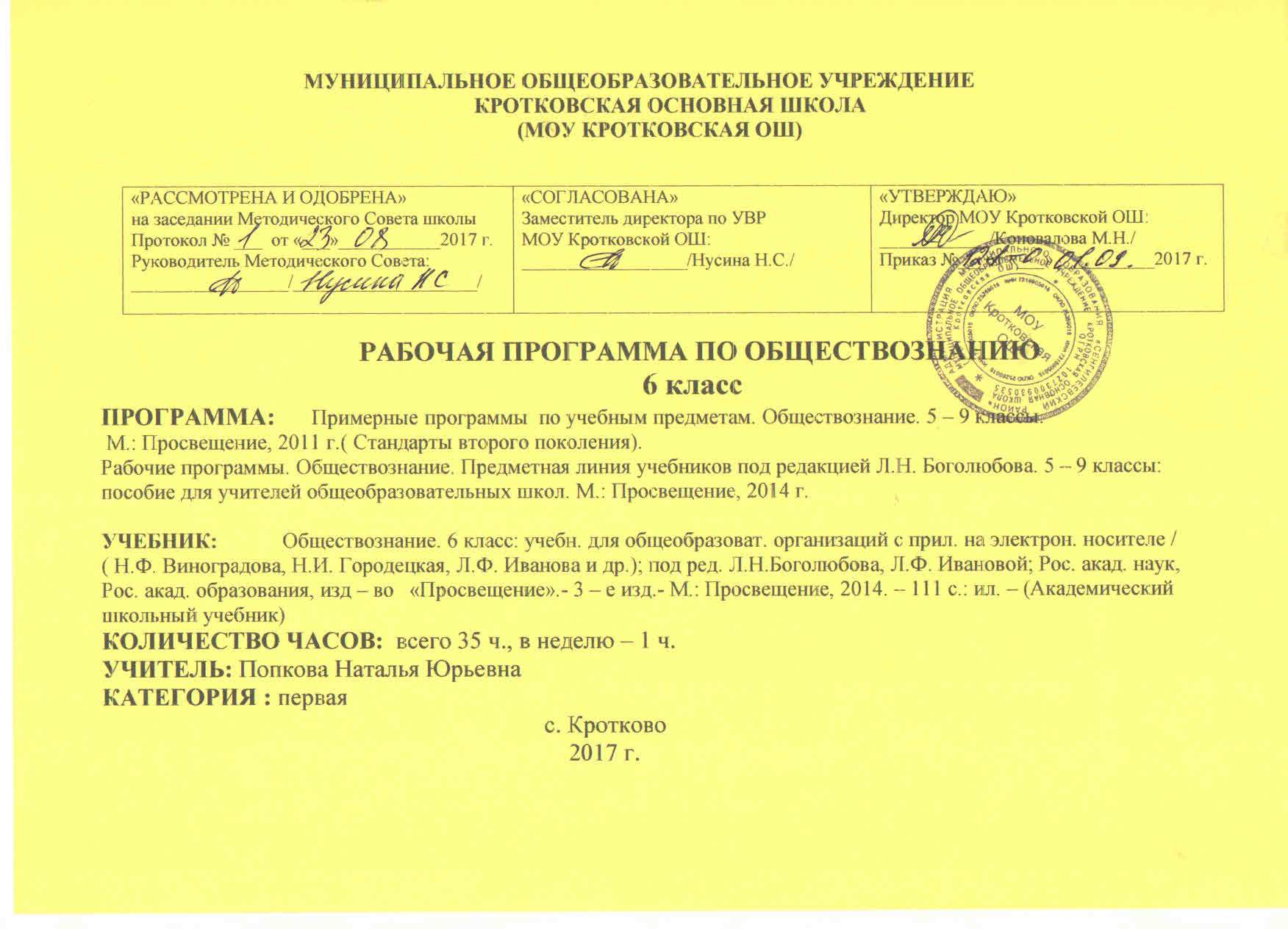              Требования к результатам обучения и освоения содержания курса по обществознанию     Личностными результатами выпускников основной школы, формируемыми при изучении содержания курса по обществознанию, являются:  • мотивированность  и направленность на активное и созидательное участие в будущем в общественной и государственной жизни;  • заинтересованность не только в личном успехе, но и в развитии различных сторон жизни общества, в благополучии и процветании своей страны;  • ценностные ориентиры, основанные на идеях патриотизма, любви и уважения к Отечеству; на отношении к человеку, его правам и свободам как высшей ценности; на стремлении к укреплению исторически сложившегося государственного единства; на признании равноправия народов, единства разнообразных культур; на убежденности в важности для общества семьи и семейных традиций; на осознании необходимости поддержания гражданского мира и согласия и своей ответственности за судьбу страны перед нынешними и грядущими поколениями.      Метапредметные результаты изучения обществознания выпускниками основной школы проявляются в:  • умении сознательно организовывать свою познавательную деятельность (от постановки цели до получения и оценки результата);  • умении  объяснять явления и процессы социальной действительности с научных, социально-философских позиций; рассматривать их комплексно в контексте сложившихся реалий и возможных перспектив;  • способности анализировать реальные социальные ситуации, выбирать адекватные способы деятельности и модели поведения в рамках реализуемых основных социальных ролей (производитель, потребитель и др.);  • овладении различными видами публичных выступлений (высказывания, монолог, дискуссия)  и следовании этическим нормам и правилам ведения диалога;  • умении выполнять познавательные и практические задания, в том числе с использованием проектной деятельности на уроках и в доступной социальной практике, на:  1) использование элементов причинно-следственного анализа;  2) исследование несложных реальных связей и зависимостей;  3) определение сущностных характеристик изучаемого объекта; выбор верных критериев для сравнения, сопоставления, оценки объектов;  4) поиск и извлечение нужной информации по заданной теме в адаптированных источниках различного типа;  5) перевод информации из одной знаковой системы в другую (из текста в таблицу, из аудиовизуального ряда в текст и др.), выбор знаковых систем адекватно познавательной и коммуникативной ситуации;  6) объяснение изученных положений на конкретных примерах;  7) оценку своих учебных достижений, поведения, черт своей личности с учетом мнения других людей, в том числе для корректировки собственного поведения в окружающей среде; выполнение в повседневной жизни этических и правовых норм, экологических требований;  8) определение собственного отношения к явлениям современной жизни, формулирование своей точки зрения.    Предметными результатами освоения выпускниками основной школы содержания программы по обществознанию являются в сфере: познавательной  • относительно целостное представление об обществе и о человеке, о сферах и областях общественной жизни, механизмах и регуляторах деятельности людей;  • знание ряда ключевых понятий базовых для школьного обществознания наук: социологии, экономической теории, политологии, культурологии, правоведения, этики, социальной психологии и философии; умение объяснять с их позиций явления социальной действительности;  • знания, умения и ценностные установки, необходимые для сознательного выполнения старшими подростками основных социальных ролей в пределах своей дееспособности;  • умения находить нужную социальную информацию в различных источниках; адекватно ее воспринимать, применяя основные обществоведческие термины и понятия; преобразовывать в соответствии с решаемой задачей (анализировать, обобщать, систематизировать, конкретизировать имеющиеся данные, соотносить их с собственными знаниями); давать оценку взглядам, подходам, событиям, процессам с позиций одобряемых в современном российском обществе социальных ценностей;  ценностно-мотивационной   • понимание побудительной роли мотивов в деятельности человека, места ценностей в мотивационной структуре личности, их значения в жизни человека и развитии общества;  • знание основных нравственных и правовых понятий, норм и правил, понимание их роли как решающих регуляторов общественной жизни, умение применять эти нормы и правила к анализу и оценке реальных социальных ситуаций, установка на необходимость руководствоваться этими нормами и правилами в собственной повседневной жизни;  • приверженность гуманистическим и демократическим ценностям, патриотизму и гражданственности; трудовой • знание особенностей труда как одного из основных видов деятельности человека; основных требований трудовой этики в современном обществе; правовых норм, регулирующих трудовую деятельность несовершеннолетних;  • понимание значения трудовой деятельности для личности и для общества; эстетической  • понимание специфики познания мира средствами искусства в соотнесении с другими способами познания;  • понимание роли искусства в становлении личности и в жизни общества; коммуникативной  • знание определяющих признаков коммуникативной деятельности в сравнении с другими видами деятельности;  • знание новых возможностей для коммуникации в современном обществе, умение использовать современные средства связи и коммуникации для поиска и обработки необходимой социальной информации;  • понимание языка массовой социально-политической коммуникации, позволяющее осознанно воспринимать соответствующую информацию; умение различать факты, аргументы, оценочные суждения;  • понимание значения коммуникации в межличностном общении;  • умение взаимодействовать в ходе выполнения групповой работы, вести диалог, участвовать в дискуссии, аргументировать собственную точку зрения;  • знакомство с отдельными приемами и техниками преодоления конфликтов.   Планируемые результаты изучения учебного предмета Формирование универсальных учебных действий. Личностные универсальные учебные действия:-  знание государственной символики (герб, флаг, гимн), знание государственных праздников; - знание положений Конституции РФ, основных прав и обязанностей гражданина;  -гражданский патриотизм, любовь к Родине, чувство гордости за свою страну;  -эмоционально положительное принятие своей этнической идентичности; - уважение к другим народам России и мира и принятие их, межэтническая толерантность, готовность к равноправному сотрудничеству;  -уважение к личности и ее достоинствам, доброжелательное отношение к окружающим, нетерпимость к любым видам насилия и готовность противостоять им;  -уважение к ценностям семьи, любовь к природе, признание ценности здоровья, своего и других людей, оптимизм в восприятии мира; - позитивная моральная самооценка и моральные чувства - чувство гордости при следовании моральным нормам, переживания, стыда и вины при их нарушении;  -умение вести диалог на основе равноправных отношений и взаимного уважения и принятия; -умение конструктивно разрешать конфликты;  -готовность и способность к выполнению моральных норм в отношении взрослых и сверстников в школе, дома, во внеучебных видах деятельности;  -потребность в участии в общественной жизни ближайшего социального окружения, общественно полезной деятельности;  -умение строить жизненные планы с учетом конкретных социально-исторических, политических и экономических условий;  Регулятивные универсальные учебные действия:-  научится целеполаганию, включая постановку новых целей, при образовании практической задачи в познавательную;  -самостоятельно анализировать условия достижения цели на основе учета выделенных учителем ориентиров действия в новом учебном материале;  планировать пути достижения целей;  -уметь самостоятельно контролировать свое время и управлять им;  -принимать решения в проблемной ситуации на основе переговоров; - осуществлять констатирующий и предвосхищающий контроль по результатам и по способам действия; -актуальный контроль на уровне произвольного внимания;  -адекватно самостоятельно оценивать правильность выполнения действия и вносить необходимые коррективы исполнения, как в конце действия, так и по ходу его реализации.   Коммуникативные универсальные учебные действия:- учитывать разные мнения и стремиться к координации различных позиций в сотрудничестве;  -формулировать собственное мнение и позицию, аргументировать и координировать ее с позициями партнеров в сотрудничестве при выработке общего решения совместной деятельности;  -устанавливать и сравнивать разные точки зрения прежде, чем принимать решения и делать выбор;  -аргументировать свою точку зрения, спорить и отстаивать свою позицию не враждебным для оппонентов образам;  -задавать вопросы, необходимые для организации собственной деятельности и сотрудничества с партнером;  -осуществлять взаимный контроль и оказывать в сотрудничестве необходимую взаимопомощь;  -адекватно использовать речь для планирования и регуляции своей деятельности;  -адекватно использовать речевые средства для решения различных коммуникативных задач;  -владеть устной и письменной речью; -строить монологическое контекстное высказывание;  -работать в группе - устанавливать рабочие отношения, эффективно сотрудничать и способствовать продуктивной кооперации; -интегрироваться в группу сверстников и строить продуктивное взаимодействие со сверстниками и взрослыми.   Познавательные универсальные учебные действия:- научится основам реализации проектно-исследовательской деятельности;  -осуществлять расширенный поиск информации с использованием ресурсов библиотек и Интернета;  -давать определения понятиям;  -устанавливать причинно-следственные связи;  -обобщать понятия - осуществлять логическую операцию перехода от видовых признаков к родовому понятию, от понятия с меньшим объемом к понятию с большим объемом; - строить логическое  рассуждение, включающее установление причинно-следственных связей; - объяснять явление, процессы, связи и отношения, выявляемые в ходе исследований;  основам ознакомительного, изучающего, усваивающего поискового чтения;  -структурировать тексты, включая умения выделять главное и второстепенное, главную идею текста, выстраивать последовательность описываемых событий.     Требования к результатам обучения предполагают реализацию деятельностного, компетентностного и личностно-ориентированного подходов в процессе усвоения программы, что в конечном итоге обеспечит овладение учащимися знаниями, различными видами деятельности и умениями, их реализующими. Овладение знаниями, умениями, видами деятельности значимо для социализации, мировоззренческого и духовного развития учащихся, позволяющими им ориентироваться в социуме и быть востребованными в жизни.   Основное содержание учебного предмета ( обществознание – 6 класс).Введение.( 1 ч) Что изучается в курсе «Обществознание - 6».Как работать с учебником.Тема 1. «Человек в социальном измерении» (13 ч.)Человек - личность. Что такое личность. Индивидуальность – плохо или хорошо? Сильная личность – какая она? Человек познает мир. Познание мира и себя. Что такое самосознание. На что ты способен.Человек и его деятельность. «Птицу узнают по полету, а человека – по работе».«Пчела мала, да и та работает». Жизнь человека многогранна ,(основные формы деятельности человека). Потребности человека. Какие бывают потребности. Мир мыслей. Мир чувств.На пути к жизненному успеху. Слагаемые жизненного успеха. Привычка к труду помогает успеху. Готовимся выбирать профессию. Поддержка близких – залог успеха. Выбор жизненного пути. Тема 2. «Человек среди людей» (11 ч.)Межличностные отношения. Какие отношения называются межличностными. Чувства – основа межличностных отношений. Виды межличностных отношений. Человек в группе. Какие бывают группы. Группы, которые мы выбираем. Кто может быть лидером. Что можно, чего нельзя и что за это бывает. О поощрениях и наказаниях. С какой группой тебе по пути. Общение. Что такое общение. Каковы цели общения. Как люди общаются. Особенности общения со сверстниками, старшими и младшими. «Слово – серебро, молчание - золото». Конфликты в межличностных отношениях. Как возникает межличностный конфликт. Семь раз отмерь… как не проиграть в конфликте. Тема 3. «Нравственные основы жизни» (8 ч.)Человек славен добрыми делами. Что такое добро. Кого называют добрым. Доброе – значит хорошее. Главное правило доброго человека. Будь смелым. Что такое страх. Смелость города берет. Имей смелость сказать злу «нет». Человек и человечность. Что такое гуманизм. Прояви внимание к старикам. Итоговое повторение.( 2 ч.) Тематическое планирование курса – обществознание. 6 класс.ПРИЛОЖЕНИЕ. Календарно – тематическое планирование: обществознание – 6 класс – 35 часов№ п/пНаименованиеглавы, темыКоличествочасовТеорияСеминары,диспуты, дискуссииПрактикумыПроверочныеработы11.Введение112 2. Человек в социальном измерении1382213 3.Человек среди людей11622144. Нравственные основы жизни841215Итоговое повторение.211Итого:35№ п/пТема урока                                                            ПЛАНИРУЕМЫЕ РЕЗУЛЬТАТЫ                                                            ПЛАНИРУЕМЫЕ РЕЗУЛЬТАТЫ                                                            ПЛАНИРУЕМЫЕ РЕЗУЛЬТАТЫДата проведенияДата проведенияПредметныеМетапредметные УУДЛичностные УУДПланФакт1.2.3.Вводный урок.  Что изучается в курсе «Обществознание»Человек – личностьЧеловек – личность. Качества сильной личности. Научатся: понимать, что человек принадлежит обществу, живет и развивается в нем. Получат возможность научиться: понимать себя, анализировать свои поступки, чувства, состояния, приобретаемый опыт; работать в группах и парахПознавательные: выявляют особенности и признаки объектов; приводят примерыв качестве доказательства выдвигаемых  положений.Коммуникативные: взаимодействуют в ходе групповой работы, ведут диалог, участвуют в дискуссии; принимают другое мнение и позицию, допускают существование различных точек зрения.Регулятивные: прогнозируют результаты уровня усвоения изучаемого материала; принимают и сохраняют учебную задачуСохраняют мотивацию к учеб ной деятельности; проявляют интерес к новому учебному материалу; выражают положительное отношение к процессу познания; адекватно понимают причины успешности/неуспешности учебной деятельности05.09.1712.09.1719.09.174.5.Человек познаёт мир.Познай самого себяНаучатся: характеризовать свои потребности и способности; проявлять личностные свойства в основных видах деятельности.Получат возможность научиться: работать с текстом учебника; анализировать схемы и таблицы; высказывать собственное мнение, сужденияПознавательные: устанавливают при чинно-следственные связи и зависимостимежду объектами. Коммуникативные: планируют цели и способы взаимодействия; обмениваются мнениями, слушают друг друга, понимают позицию партнера, в том числе и отличную от своей, согласовывают действия с партнеромРегулятивные: принимают и сохраняют учебную задачу; учитывают выделенные учителем ориентиры действияПроявляют заинтересован-ность не только в личном успехе, но и в решении проблемных заданий всей группой; выражают положительное отношение к процессу познания; адекватно понимают причины успешности/неуспешности учебной деятельности26.09.1703.10.176.7.Человек и его деятельность Основные формы деятельности человекаНаучатся: формировать представление о деятельности человека. Получат возможность научиться: работать с текстом учебника; анализировать схемы и таблицы; высказывать собственное мнение, сужденияПознавательные: самостоятельно выделяют и формулируют цели; анализируют вопросы, формулируют ответы. Коммуникативные: участвуют в коллективном обсуждении проблем; обмениваются мнениями, понимают позицию партнера.Регулятивные: принимают и сохраняют учебную задачу; самостоятельно выделяют и формулируют цель; составляют план и последовательность действийПрименяют правила делового сотрудничества; сравнивают разные точки зрения; оценивают собственную учебную деятельность; выражают положительное отношение к процессу познания10.10.1717.10.178.9.Потребности человека Потребности человека . Мысли и чувства. Научатся: раскрывать основные черты духовного мира человека. Получат возможность научиться: работать с текстом учебника; анализировать таблицы; решать логические задачи; высказывать собственное мнение, сужденияПознавательные: самостоятельно выделяют и формулируют цели; анализируют вопросы, формулируют ответы. Коммуникативные: участвуют в коллективном обсуждении проблем; обмениваются мнениями, понимают позицию партнера.Регулятивные: ставят учебную задачу на основе соотнесения того, что уже известно и усвоено, и того, что ещё неизвестноОценивают собственную учебную деятельность, свои достижения; анализируют и характеризуют эмоциональное состояние и чувства окружающих, строят свои взаимоотношения с их учетом24.10.1707.11.1710.11.На путик жизненному успеху . Слагаемые жизненного успеха.На пути к жизненному успеху. Профессия. Выбор жизненного пути.Научатся: определять понятие «образ жизни», составляющие жизненногоуспеха.Получат возможность научиться: работать с текстом учебника; анализировать схемы и таблицы;высказывать собственное мнение, сужденияРегулятивные: принимают и сохраняют учебную задачу; учитывают выделенныеучителем ориентиры действия в новом учебном материале в сотрудничествес учителем.Познавательные: ставят и формулируют проблему урока; самостоятельно создают алгоритм деятельности при решении проблемы.Коммуникативные: проявляют активность во взаимодействии для решения коммуникативных и познавательных задач (задают вопросы, формулируют свои затруднения; предлагают помощь и сотрудничество)Определяют целостный, социально ориентированный взгляд на мир в единстве и разнообразии народов,культуры и религий14.11.1721.11.1712 - 14Практикум по теме«Человекв социальном измерении»Практикум по теме«Человекв социальном измерении. Презентация проекта.Проверочная работа по теме « Человек в социальном измерении»Научатся: определять, что такое деятельность человека, его духовный мир.Получат возможность научиться: работать с текстом учебника; анализировать таблицы; решатьлогические задачи; высказывать собственное мнение, сужденияПознавательные: овладевают целостными представлениями о качествах личности человека; привлекают информацию, полученную ранее, для решения учебной задачи.Коммуникативные: планируют цели и способы взаимодействия; обмениваются мнениями; участвуют в коллективном обсуждении проблем; распределяют обязанности, проявляют способность к взаимодействию.Регулятивные: учитывают ориентиры, данные учителем, при освоении нового учебного материалаСравнивают разные точки зрения; оценивают собственную учебную деятельность; сохраняют мотивацию к учебнойдеятельности28.11.1705.12.1712.12.1715-16Межличностные отношения . Виды межличностных отношений.Чувства – основа межличностных отношений. Научатся: определять, в чем состоят особенностимежличностных отношений; анализировать взаимоотношения людей на конкретных примерах. Получат возможность научиться: ориентироваться на понимание причин успеха в учебе; формулировать собственную точку зрения; осуществлять поиск нужной информации, выделять главноеПознавательные: выявляют особенности и признаки объектов; приводят примеры в качестве доказательства выдвигаемых положений. Коммуникативные: взаимодействуют в ходе групповой работы, ведут диалог, участвуют в дискуссии; принимают другое мнение и позицию, допускают существование различных точек зрения. Регулятивные: прогнозируют результаты уровня усвоения изучаемого материала; принимают и сохраняют учебную задачуСохраняют мотивацию к учебной деятельности; проявляют интерес к новому учебному материалу; выражают положительное отношение к процессу познания; адекватно понимают причины успешности/неуспешности учебной деятельности19.12.1726.12.1717-18Человек в группе . Социальные группы.Человек в группе. Групповые нормы. Научатся: определять, что такое культура общения человека; анализировать нравственную и правовую оценку конкретных ситуаций; осуществлять поиск дополнительных сведений в СМИ; отвечать на вопросы, высказывать собственную точку зрения. Получат возможность научиться: осуществлять поиск нужной информации, анализировать объекты; ориентироваться на понимание причин успеха в учебе; формулировать собственную точку зрения; осуществлять поиск нужной информации, выделять главноеПознавательные: овладевают целостными представлениями о качествах личности человека; привлекают информацию, полученную ранее, для решения учебной задачи.Коммуникативные: планируют цели и способы взаимодействия; обмениваются мнениями; участвуют в коллективном обсуждении проблем; распределяют обязанности, проявляют способность к взаимодействию.Регулятивные: учитывают ориентиры, данные учителем, при освоении нового учебного материалаСравнивают разные точки зрения; оценивают собственную учебную деятельность; сохраняют мотивацию к учебной деятельности16.01.1823.01.1819-20Что такое общение.Особенности общения со сверстниками, старшими и младшими.Научатся: понимать, почему без общения человек не может развиваться полноценно. Получат возможность научиться: анализировать, делать выводы; давать нравственную и правовую оценку конкретных ситуаций; осуществлять поиск дополнительных сведений в СМИ; отвечать на вопросы, высказывать собственную точку зренияПознавательные: устанавливают причинно-следственные связи и зависимости между объектами.Коммуникативные: планируют цели и способы взаимодействия; обмениваются мнениями, слушают друг друга, понимают позицию партнера, в том числе и отличную от своей, согласовывают действия с партнером.Регулятивные: принимают и сохраняют учебную задачу; учитывают выделенные учителем ориентиры действияПроявляют заинтересованность не только в личном успехе, но и в решении проблемных заданий всей группой; выражают положительное отношение к процессу познания; адекватно понимают причины успешности/неуспешности учебной деятельности30.01.1806.02.1821-22Межличностные конфликты в, причины их возникновения.Межличностные конфликты и пути их разрешения.Научатся: сохранять достоинство в конфликте. Получат возможность научиться: допускать существование различных точек зрения, принимать другое мнение и позицию, приходить к общему решению; задавать вопросы; осуществлять поиск нужной информации, выделять главноеПознавательные: самостоятельно выделяют и формулируют цели; анализируют вопросы, формулируют ответы. Коммуникативные: участвуют в коллективном обсуждении проблем; обмениваются мнениями, понимают позицию партнера.Регулятивные: ставят учебную задачу на основе соотнесения того, что уже известно и усвоено, и того, что ещё неизвестноОценивают собственную учебную деятельность, свои достижения; анализируют и характеризуют эмоциональное состояние и чувства окружающих, строят свои взаимоотношения с их учетом13.02.1820.02.18232425Практикум по теме «Человек среди людей»Практикум по теме «Человек среди людей». Презентация проекта.Проверочная работа по теме «Человек среди людей»Научатся: определять основные понятия к главе «Человек среди людей».Познавательные: овладевают целостными представлениями о качествах личности человека; привлекают информацию, полученную ранее, для решенияСравнивают разные точки зрения; оценивают собственную27.02.1806.03.1813.03.182627Человек славен добрыми деламиГлавное правило доброго человекаНаучатся: отличать добрые поступки от злых;определять понятия «нравственность» и «безнравственность».Получат возможность научиться: работать с текстом учебника; высказывать собственное мнение, сужденияПознавательные: ориентируются в разнообразии способов решения познавательных задач; выбирают наиболее эффективные способы их решения.Коммуникативные: договариваются о распределении функций и ролей в совместной деятельности; задают вопросы, необходимые для организации собственной деятельности и сотрудничества с партнёром.Регулятивные: определяют последовательность промежуточных целей с учётом конечного результата; составляют план и последовательность действийПроявляют заинтересованностьне только в личном успехе, нои в решении проблемных заданийвсей группой; выражают положительное отношение к процессу познания; адекватно понимают причины успешности/неуспешности учебной деятельности20.03.1803.04.1828Будь смелым Научатся: определять, всегда ли страх является плохим качеством человека, бороться со своими страхами.Получат возможность научиться: работать с текстом учебника; решать логические задачи; высказывать собственное мнение, сужденияПознавательные: выявляют особенности и признаки объектов; приводят примеры в качестве доказательства  выдвигаемых положений.Коммуникативные: взаимодействуют в ходе совместной работы, ведут диалог, участвуют в дискуссии; принимают другое мнение и позицию, допускают существование различных точек зрения.Регулятивные: прогнозируют результаты уровня усвоения изучаемого материала; принимают и сохраняют учебную задачуСохраняют мотивацию к учебной деятельности; проявляют интерес к новому учебному материалу; выражают положительное отношение к процессу познания; адекватно понимают причины успешности / неуспешности учебной деятельности10.04.1829-30Человек и человечностьГуманизм и человечность вокруг нас.Научатся: строить свои взаимоотношения с другими людьми. Получат возможность научиться: работать с текстом учебника; высказывать собственное мнение, сужденияПознавательные: выбирают наиболее эффективные способы решения задач; контролируют и оценивают процесс и результат деятельности. Коммуникативные: договариваются о распределении функций и ролей в совместной деятельностиРегулятивные: адекватно воспринимают предложения и оценку учителей, товарищей, родителей и других людей. Проявляют способность к решению моральных дилемм на основе учёта позиций партнёров в общении; ориентируются на их мотивы и чувства, устойчивое следование в поведении моральным нормам и этическим требованиям17.04.1824.04.1831Практикум по теме «Нравственные основы жизни»Научатся: анализировать свои поступки и отношения к окружающим людям.Получат возможность научиться: работать с текстом учебника; высказывать собственное мнение, сужденияПознавательные: ставят и формулируют цели и проблему урока; осознанно и произвольно строят сообщения в устной и письменной форме, в том числе творческого и исследовательского характера.Коммуникативные: адекватно используют речевые средства для эффективного решения разнообразных коммуникативных задач.Регулятивные: планируют свои действия в соответствии с поставленной задачей и условиями её реализации, в том числе во внутреннем планеОпределяют свою личностную позицию; адекватную дифференцированную самооценку своей успешности08.05.1832Практикум по теме «Нравственные основы жизни». Презентация проекта.Научатся: определять все термины за курс 6 класса. Получат возможность научиться: работать с текстом учебника; высказывать собственное мнение, сужденияПознавательные: самостоятельно создают алгоритмы деятельности при решении проблем различного характера. Коммуникативные: формулируют собственное мнение и позицию. Регулятивные: учитывают установленные правила в планировании и контроле способа решения; осуществляют пошаговый и итоговый контрольВыражают адекватное понимание причин успешности/ неуспешности учебной деятельности, устойчивую учебно-познавательную мотивацию учения08.05.1833Проверочная работа по теме «Нравственные основы жизни»  Научатся: выполнять контрольные задания по обществознанию. Получат возможность научиться: преобразовывать извлечённую информацию в соответствии с заданием (выделять главное, сравнивать, выражать свое отношение) и представлять её в виде письменного текстаПознавательные: самостоятельно выделяют и формулируют познавательную цель; используют общие приёмы решения поставленных задач.  Коммуникативные: адекватно используют речевые средства для эффективного решения разнообразных коммуникативных задач.Регулятивные: планируют свои действия в соответствии с поставленной задачей и условиями её реализации; оценивают правильность выполнения действияПроявляют доброжелательность и эмоционально- нравственную отзывчивость, эмпатию как понимание чувств других людей и сопереживают им15.05.1834Итоговое повторение. Что нового узнали из курса «Обществознание - 6» Научатся: пользоваться дополнительными источниками информации, отбирать материал по заданной теме; подбирать иллюстративный материал к тексту своего выступления. Получат возможность научиться: публично выступать; высказывать собственное мнение, сужденияПознавательные: выбирают наиболее эффективные способы решения задач; контролируют и оценивают процесс и результат деятельности. Коммуникативные: договариваются о распределении функций и ролей в совместной деятельности. Регулятивные: адекватно воспринимают предложения и оценку учителей, товарищей, родителей и других людейОпределяют свою личностную позицию; адекватную дифференцированную самооценку своей успешности22.05.1835Итоговое повторение.Контроль знаний.Научатся: выполнять контрольные задания по обществознанию. Получат возможность научиться: преобразовывать извлечённую информацию в соответствии с заданием (выделять главное, сравнивать, выражать свое отношение) и представлять её в виде письменного текстаПознавательные: ставят и формулируют цели и проблему урока; осознанно и произвольно строят сообщения в устной и письменной форме, в том числе творческого и исследовательского характера. Коммуникативные: адекватно используют речевые средства для эффективного решения разнообразных коммуникативных задач.Регулятивные: планируют свои действия в соответствии с поставленной задачей и условиями её реализации, в том числе во внутреннем планеВыражают адекватное понимание причин успешности/неуспешности учебной деятельности, устойчивую учебно-познавательную мотивацию учения29.05.18